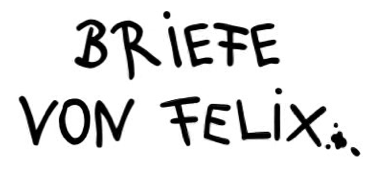 Felix bei den Kindern dieser Welt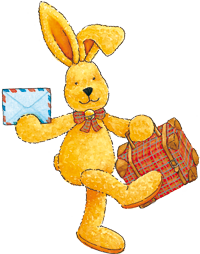 Felixbroschüre von: _______________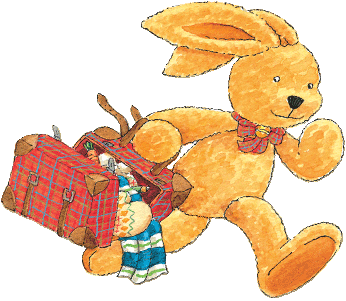 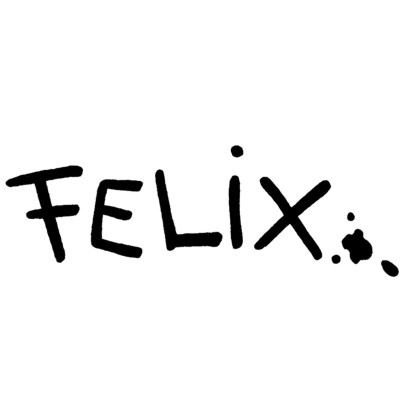 Lies zuerst die folgenden Fragen danach den Brief ganz durch! Übermale die gefundene Antwort im Brief mit einer Farbe.1. Woher kommt der erste Brief von Felix? ________________________________________________________2. Worin wurde Felix an Bord des Schiffes gezogen? ________________________________________________________3. Welches spezielle Tier hat Felix unterwegs gesehen? ________________________________________________________4. Was hat Nils-Aslak zur Geburt bekommen? ________________________________________________________________________________________________________________6. Trage bei den folgenden Wörtern die Silbenbögen einFelix		Polarkreis		Sommerplatz	Herde	Schnee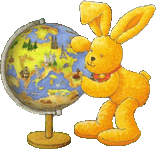 Ein Brief aus der SaharaLies zuerst die folgenden Fragen danach den Brief ganz durch! Übermale die gefundene Antwort im Brief mit einer Farbe.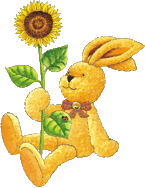 1. Worauf ist Felix über die Strassen von Gibraltar geflogen? ________________________________________________________2. Wie viele andere Familien leben noch im Lager von Aischa? ________________________________________________________3. Was sind Oasen? ________________________________________________________________________________________________________________4. Was sind Tadschelas? ________________________________________________________________________________________________________________5. Warum hat Felix eine Decke bekommen? ________________________________________________________6. Würdest du gerne an einer Karawane teilnehmen?________________________________________________________________________________________________________________________________________________________________________Ein Brief aus Südafrika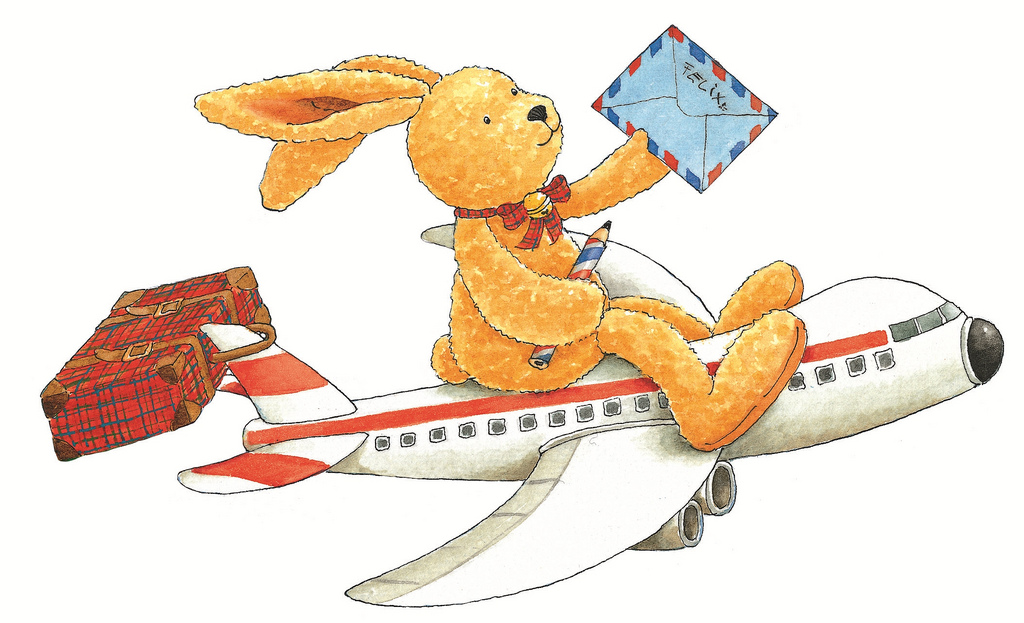 Lies zuerst die folgenden Fragen danach den Brief ganz durch! Übermale die gefundene Antwort im Brief mit einer Farbe.1. Was machen die Paviane in Südafrika? ________________________________________________________________________________________________________________2. Wo arbeitet die Familie von Zanele? ________________________________________________________________________________________________________________3. Woraus basteln sich die Kinder Spielzeuge? ________________________________________________________________________________________________________________4. Was ist „Pap“? ________________________________________________________5. Würdest du gerne auf einem Strauss reiten?________________________________________________________________________________________________________________Ein Brief aus NeuseelandLies zuerst die folgenden Fragen danach den Brief ganz durch! Übermale die gefundene Antwort im Brief mit einer Farbe.1. Was schreibt Felix zur Begrüssung im Brief (anstatt Liebe Sophie)? ________________________________________________________2. Was heisst „Hine iti moana“? ________________________________________________________3. Wie heissen die Ureinwohner von Neuseeland? ________________________________________________________4. Welches spezielle Unterrichtsfach können die Kinder auf Neuseeland wählen? ________________________________________________________6. Warum reiben die Maori die Nasen aneinander?________________________________________________________7. Welches Tier ist auf dem Wappen von Neuseeland?________________________________________________________Ein Brief aus Amerika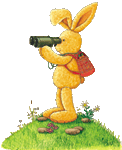 1. Lies zuerst die Fragen zum Brief aufmerksam durch!2. Lies nun den Brief genau durch und übermale alle Nomen braun. 1. Wer sind Lionel und Leslie? ________________________________________________________________________________________________________________2. Was haben die Zwillinge vor ihrem Haus verkauft? ________________________________________________________________________________________________________________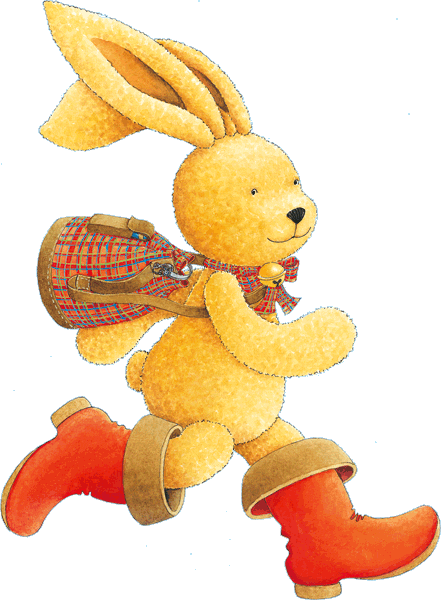 4. Erkläre, was die folgenden Wörter bedeuten!Wolkenkratzer =______________________________________________	______________________________________________French Fries =	______________________________________________	______________________________________________Limonade    =	______________________________________________Ein Brief aus IsraelLies zuerst die folgenden Fragen danach den Brief ganz durch! Übermale die gefundene Antwort im Brief mit einer Farbe.1. Was heisst „Liebe Sophie“ auf Arabisch? ________________________________________________________2. Was kann man bei der Klagemauer auf einen Zettel schreiben? ________________________________________________________________________________________________________________3. Was wächst im Winter im Garten von Matan? ________________________________________________________4. Was ist das Hanukkah-Fest und wie lange geht das? ________________________________________________________________________________________________________________5. Suche dir einen Satz aus dem Brief aus und schreibe ihn in deiner schönsten Schrift auf die untenstehenden Linien! ________________________________________________________________________________________________________________________________________________________________________